About this documentThis document is based on the REF template developed by EMAP Consulting for local councils in NSW as part of the Local Government NSW (LGNSW) Council Roadside Reserves Project. This Project, funded by the NSW Environmental Trust, worked to build the capacity of councils to improve the management of roadside environments.Guide to this templateThe intention is that land managers will work directly into a copy of this template. Instructions and prompts are in grey text boxes. These should be deleted as you work through the template. The red text is for the author’s guidance only and should be deleted at the completion of the document. Standard writing examples are provided in one of two Excel Workbook (prompts in green text boxes) that accompany this project’s resource kit, which can be amended based on the needs of the project. This template is for proposed activities identified as ‘Routine Maintenance’. The amount of assessment required is dependent on the nature of the proposed activity and the environmental values of the site, each REF should be prepared with this in mind.The guidance in this REF template is for guidance purpose only and the author should undertake his/her own review of legislative changes and assessment of best practice.Document TrackingAcknowledgementsThis document was prepared by Dr Emma McIntyre of EMAP Consulting for local councils in NSW as part of the Local Government NSW (LGNSW) Council Roadside Reserve Project (CRR).  The CRR project is funded by the NSW Environmental Trust to build the capacity of councils and to improve the management of roadside environmental values in NSW. Citation: EMAP Consulting (2019). Council Roadside Reserves Project: REF Template - Routine Maintenance Works.  Prepared for LGNSW, September 2019.Cover: Roadside Vegetation in Wagga Wagga LGA (Photo: LGNSW)This project has been assisted by the New South Wales Government through its Environmental Trust.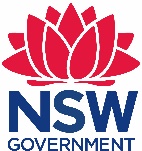 ContentsDescription of ActivityLocation of the ActivityRoutine Works ChecklistLegislation ChecklistLikely Impacts of WorksAny Environmental Impact on a CommunityAny Transformation of a LocalityAny Environmental Impact on the Ecosystems of the LocalityAny Reduction of the Aesthetic, Recreational, Scientific or Other Environmental Quality or Value of a LocalityAny Effect on a Locality, Place or Building Having Aesthetic, Anthropological, Archaeological, Architectural, Cultural, Historical, Scientific or Social Significance or Other Special Value for Present or Future GenerationsAny Impact on the Habitat of any Protected Animals (Within the Meaning of the Biodiversity Conservation Act 2016)Any endangering of any species of animal, plant or other form of life, whether living on land, in water or in the airAny Long-term Effects on the EnvironmentAny Degradation of the Quality of the EnvironmentAny Risk to the Safety of the EnvironmentAny Reduction in the Range of Beneficial Uses of the EnvironmentAny Pollution of the EnvironmentAny Environmental Problems Associated with the Disposal of WasteAny Increased Demands on Resources (Natural or Otherwise) that are, or are Likely to Become, in Short SupplyAny Cumulative Environmental Effect with Other Existing or Likely Future ActivitiesAny Impact on Coastal Processes and Coastal Hazards, Including Those Under Projected Climate Change Conditions?REF Determination Select the option that applies to the REF findings for the proposed activity:ConditionsDescribe any modifications to the way the proposed activity is to be undertaken, equipment used, location etc, that is in addition to the mitigation measures outlined in this REF.Sign OffVersion No.Document AuthorReviewed ByApproved ByLast Saved onProvide a brief paragraph to describe the proposed activity to be undertaken, including who is responsible for undertaking it.Specify the road name, length of road segment, other information to identify location of activity.Provide a map of the site of the proposed works and attach to this document.This section helps you to confirm that your proposed activity constitutes Low Impact Routine Maintenance Works, in which case this REF Template is suitable for environmental impact assessment purposes.If any of the following issues are flagged, you will need to use the Minor Works Template instead, as it includes a more detailed review of legislative requirements.PERMISSIBILITYPERMISSIBILITYPERMISSIBILITYIs the proposed work permissible under Council’s Local Environmental Plan (LEP)? NameYes If yes, proceed to Q2.Is the proposed work permissible under Council’s Local Environmental Plan (LEP)? NameNo  If no, reject proposal (works not to proceed)Is development consent required for the proposed activity?Yes If yes, lodge a Development ApplicationIs development consent required for the proposed activity?No  If no, proceed to Section 2.1.BIODIVERSITY CONSIDERATIONSBIODIVERSITY CONSIDERATIONSBIODIVERSITY CONSIDERATIONSConduct the following searches:Conduct the following searches:Has the search been conducted?  Date and signature/ initials requiredNSW Bionet Atlas, 5km search radiusNSW Bionet Atlas, 5km search radiusDate of Search:Signed:EPBC Protected Matters Search, 5km search radiusEPBC Protected Matters Search, 5km search radiusDate of Search:Signed:Vegetation Communities near your proposed work site (via Council’s GIS or SEED Portal)Vegetation Communities near your proposed work site (via Council’s GIS or SEED Portal)Date of Search:Signed:Council’s LEP environmental sensitivity mappingCouncil’s LEP environmental sensitivity mappingDate of Search:Signed:LIKELIHOOD OF OCCURRENCE AND POTENTIAL IMPACTSLIKELIHOOD OF OCCURRENCE AND POTENTIAL IMPACTSLIKELIHOOD OF OCCURRENCE AND POTENTIAL IMPACTSComplete the following tables in the REF Methodology Workbook, including the ‘likelihood of occurrence’ and ‘potential impacts’ columns. Include all threatened species from your NSW Bionet Atlas and EPBC Protected Matters searches:Threatened FloraThreatened FaunaTECsComplete the following tables in the REF Methodology Workbook, including the ‘likelihood of occurrence’ and ‘potential impacts’ columns. Include all threatened species from your NSW Bionet Atlas and EPBC Protected Matters searches:Threatened FloraThreatened FaunaTECsDate Completed:Reviewed and Signed:CHECKLISTCHECKLISTCHECKLISTAre there any threatened species (flora or fauna) records that are likely to be impacted by the proposed works?Note: These are species that are likely to occur within your proposed activity site, and have the potential to be impacted, as identified in the Workbook.Yes  If yes, you need to use the “Minor Works REF Template” instead.Are there any threatened species (flora or fauna) records that are likely to be impacted by the proposed works?Note: These are species that are likely to occur within your proposed activity site, and have the potential to be impacted, as identified in the Workbook.No If no, continue.Are there any Endangered Ecological Communities that are likely to be impacted by the proposed works?Note: These are species that are likely to occur within your proposed activity site, and have the potential to be impacted, as identified in the Workbook.Yes  If yes, you need to use the “Minor Works REF Template” instead.Are there any Endangered Ecological Communities that are likely to be impacted by the proposed works?Note: These are species that are likely to occur within your proposed activity site, and have the potential to be impacted, as identified in the Workbook.No If no, continue.Are there any other areas of high conservation value or environmental sensitivity, such as those identified in your Council’s LEP or other documentsYes If yes, you need to use the “Minor Works REF Template” instead.Are there any other areas of high conservation value or environmental sensitivity, such as those identified in your Council’s LEP or other documentsNo If no, continue.Are there any other Matters of National Environmental Significance identified in the EPBC Protected Matters search? (eg wetlands of international importance, migratory species records) national or world heritage places)Yes If yes, you need to use the “Minor Works REF Template” instead.Are there any other Matters of National Environmental Significance identified in the EPBC Protected Matters search? (eg wetlands of international importance, migratory species records) national or world heritage places)No If no, continue.HERITAGE CONSIDERATIONSHERITAGE CONSIDERATIONSHERITAGE CONSIDERATIONSConduct the following searches:Conduct the following searches:Has the search been conducted?  Date and signature/ initials requiredAHIMS Basic SearchAHIMS Basic SearchDate of Search:Signed:NSW State Heritage RegisterNSW State Heritage RegisterDate of Search:Signed:Council’s LEP Heritage mappingCouncil’s LEP Heritage mappingDate of Search:Signed:CHECKLISTCHECKLISTCHECKLISTAre there any items of Aboriginal heritage significance in close proximity to the proposed work site?Yes If yes, you need to use the “Minor Works REF Template” instead.Are there any items of Aboriginal heritage significance in close proximity to the proposed work site?No If no, continue.Are there any items of non-Aboriginal heritage significance in close proximity to the proposed work site?Yes  If yes, you need to use the “Minor Works REF Template” instead.Are there any items of non-Aboriginal heritage significance in close proximity to the proposed work site?No If no, continue.WATERWAYS WATERWAYS WATERWAYS Conduct the following searches:Conduct the following searches:Has the search been conducted?  Date and signature/ initials requiredCouncil’s waterways mappingCouncil’s waterways mappingDate of Search:Signed:CHECKLISTCHECKLISTCHECKLISTAre there any waterways within 40m of the proposed work site?Yes   If yes, you need to use the “Minor Works REF Template” instead.Are there any waterways within 40m of the proposed work site?No If no, continue.This section considers clause 228(2) factors. For any potential impact identified below in sections 3.1 to 3.15, record the specific nature of the impact and identify the mitigation measures that will be utilised to reduce impacts. POTENTIAL IMPACTSTimeframeTypeIncreased noise levels during machinery operation  Long term  Short term  Positive  Neutral  NegativeIncreased dust levels due to soil movement during grading  Long term  Short term  Positive  Neutral  NegativeMITIGATION MEASURESProject Manager sign offProject Manager sign offAll equipment to meet Workcover regulations and be fitted with correct noise reduction devices in accordance with manufacturer’s recommendations.  Yes  No  Yes  NoEquipment to be in good working order and operated in proper and efficient manner.  Yes  No  Yes  NoWorking hours to be restricted to comply with EPA and Council noise regulations.  Yes  No  Yes  NoVehicles to keep to designated work areas.  Yes  No  Yes  No  Yes  No  Yes  NoPOTENTIAL IMPACTSTimeframeTypeWhere the proposed activity is undertaken beyond the existing footprint, there is potential for subsequent degradation of adjoining vegetation.  Long term  Short term  Positive  Neutral  NegativeMITIGATION MEASURESProject Manager sign offProject Manager sign offThe proposed activity will only be undertaken within the existing footprint of the disturbed zone only.   Yes  No  Yes  NoThe proposed activity is consistent with the current landuse and does not compromise the capacity of the land to be used for an alternate purpose in the future.  Yes  No  Yes  No  Yes  No  Yes  NoPOTENTIAL IMPACTSTimeframeTypeAny vegetation to be modified or cleared.  Long term  Short term  Positive  Neutral  NegativeDispersal of weed species / propagules through transport on vehicles and machinery and graded soils removed from the site.  Long term  Short term  Positive  Neutral  NegativeSoil compaction leading to reduced growth / regeneration of native species  Long term  Short term  Positive  Neutral  NegativeInterrupting the life cycle of native species (eg mowing during flowering and fruiting period).   Long term  Short term  Positive  Neutral  NegativeMITIGATION MEASURESProject Manager sign offProject Manager sign offPre-works checks will be undertaken to identify any endangered ecological communities, significant wildlife corridors or threatened species or their habitat that may occur in the works area. NOTE: If these are identified, contact your Council’s environmental officer and/or the Department of Planning, Industry & Environment (DPIE) before commencing works.  Yes  No  Yes  NoShoulder Grading Works: The minimum required road width will be graded so as to reduce the level of vegetation disturbance.  Yes  No  Yes  NoMowing/Slashing: The minimum area required to achieve objectives (eg improve sight lines) is to be slashed/ mowed.  Yes  No  Yes  NoMachinery will be cleaned before arriving at sites and when moving between sites to prevent transfer of pathogens and weed seeds.  Yes  No  Yes  NoAdditional and appropriate (ie non-erosive) fill material will be transported to the site and not sourced from beyond the road shoulder.  Yes  No  Yes  NoGraded material will not be pushed into adjoining vegetation, ie into the non-disturbed zone, or into verge windows or down road embankments.  Yes  No  Yes  NoImported fill will be weed free.  Yes  No  Yes  NoGraded soil from weed infested sites will be removed to a designated disposal site.  Yes  No  Yes  NoMachinery will not be driven over waterlogged soils as this compacts soil and prevents future vegetation growth.  Yes  No  Yes  NoGraded material will not be pushed into adjoining vegetation, ie into the non-disturbed zone, or into verge windows or down road embankments.   Yes  No  Yes  NoIf native species have been identified within the work site, avoid conducting the proposed works during the flowering or fruiting season of the species identified. Consult Council’s environmental officer if in doubt.  Yes  No  Yes  No  Yes  No  Yes  NoPOTENTIAL IMPACTSTimeframeTypeRemoval of native roadside vegetation during works may reduce landscape amenity and shade and shelter for adjoining properties and road users.  Long term  Short term  Positive  Neutral  NegativeNatural regeneration of native vegetation inhibited by works leading to long term decline in mature roadside vegetation.  Long term  Short term  Positive  Neutral  NegativeMITIGATION MEASURESProject Manager sign offProject Manager sign offWorks will be restricted to the existing road shoulder footprint, ie to be kept strictly within the existing disturbed zone.  Yes  No  Yes  NoWork to be restricted to areas of low conservation value or areas of weedy grasses.   Yes  No  Yes  NoWork restricted to minimum area required to achieve objectives.   Yes  No  Yes  No  Yes  No  Yes  NoPOTENTIAL IMPACTSTimeframeTypePhysical damage and degradation of Aboriginal heritage (unexpected finds)  Long term  Short term  Positive  Neutral  NegativePhysical damage and degradation of non-Aboriginal heritage (unexpected finds)  Long term  Short term  Positive  Neutral  NegativeMITIGATION MEASURESProject Manager sign offProject Manager sign offIf any Aboriginal or non-Aboriginal heritage items are discovered during the course of works then work at the site will cease immediately. The find will be reported to the Project Manager and referred to the appropriate government agency.  Yes  No  Yes  NoPOTENTIAL IMPACTSYesNoDamage to “Protected” species or their habitatNOTE: This item refers to species with a status of “Protected” under the NSW BC Act. This does not refer to “threatened species”. Habitat of threatened species is considered in the preliminary checklists in section 2. If threatened species or their habitats will be affected, stop work immediately. Refer to the Minor Works REF Template and consult your Council’s environmental officer and DPIE.  Long term  Short term  Positive  Neutral  NegativeMITIGATION MEASURESProject Manager sign offProject Manager sign offPre-works checks will be undertaken to ensure that any potential habitat for protected fauna will not be affected by the proposed activity. If in any doubt, contact the appropriate officer within Council, or NSW Office of Environment and Heritage.  Yes  No  Yes  NoWorks will be restricted to the existing road disturbed zone.  Yes  No  Yes  No  Yes  No  Yes  NoPOTENTIAL IMPACTSTimeframeTypeList relevant KTPs here  Long term  Short term  Positive  Neutral  NegativeMITIGATION MEASURESProject Manager sign offProject Manager sign offIf threatened species or endangered ecological communities are identified within the works site or adjoining vegetation, advice is to be sought from the relevant officer within council and/or NSW DPIE.  Yes  No  Yes  NoRemove minimum required vegetation and minimise disturbance to remaining vegetation.  Yes  No  Yes  NoEstablish any no-go or exclusion zones prior to works commencing. Ensure all site personnel have been made aware of these areas during their induction.   Yes  No  Yes  NoOnly grade the road surface and never the road reserves unless essential for drainage. Complete grading increases weeds and removes habitat.  Yes  No  Yes  NoIf maintenance works are for safety, stage the works to minimise impacts. Define the work zone and stay within this area; vehicles and equipment to remain on defined access tracks.  Yes  No  Yes  No  Yes  No  Yes  NoPOTENTIAL IMPACTSTimeframeTypeImpacts on local waterways - sedimentation, water pollution  Long term  Short term  Positive  Neutral  NegativeLoss of riparian vegetation and/or fish habitat  Long term  Short term  Positive  Neutral  NegativeImpacts on soils – soil structure, erosion, disturbance of acid sulfate soils  Long term  Short term  Positive  Neutral  NegativePotential Contaminated Land  Long term  Short term  Positive  Neutral  NegativeVisible increase in dust pollution  Long term  Short term  Positive  Neutral  NegativeImpact on noise and climate as a result of long-term natural vegetation and soil removal.  Long term  Short term  Positive  Neutral  NegativeMITIGATION MEASURESProject Manager sign offProject Manager sign offIf proposed works are within 40m of waterways, consider the requirements for Controlled Activities.  Yes  No  Yes  NoPrevent sediment moving off-site and sediment laden water entering any water course, drainage lines, or drain inlets.  Yes  No  Yes  NoDon’t undertake works if heavy rain expected.  Yes  No  Yes  NoManage riparian areas in accordance with Roads and Maritime’s ‘Biodiversity Guidelines Guidance Note 10: Aquatic Habitats and Riparian Zones' (RTA 2011).  Yes  No  Yes  NoIf proposed works are in areas mapped as Potential Acid Sulfate Soils, consult your Council’s environmental officer about requirements for an Acid Sulfate Soils Management Plan.   Yes  No  Yes  NoIf proposed works are in areas mapped as Potential Contaminated Land, consult your Council’s environmental officer about any additional environmental safeguards required.  Yes  No  Yes  NoMeasures to minimise or prevent air pollution or dust are to be used including watering or covering exposed areas.  Yes  No  Yes  NoThe rehabilitation of disturbed areas will be carried out progressively as construction stages are completed, and in accordance with:Landcom’s “Blue Book" (4th Edition) on erosion and sediment control;RMS Landscape GuidelinesRMS Guidelines for Batter Stabilisation Using Vegetation  Yes  No  Yes  No  Yes  No  Yes  NoPOTENTIAL IMPACTSTimeframeTypePotential impacts on nearby waterways (including sedimentation, other pollutants, disturbance of acid sulfate soils)  Long term  Short term  Positive  Neutral  NegativeLoss of riparian vegetation and/or fish habitat  Long term  Short term  Positive  Neutral  Negative Impacts on soils – soil structure, erosion, disturbance of acid sulfate soils  Long term  Short term  Positive  Neutral  NegativePotential Contaminated Land  Long term  Short term  Positive  Neutral  NegativeVisible increase in dust pollution  Long term  Short term  Positive  Neutral  NegativeImpact on noise and climate as a result of long-term natural vegetation and soil removal.   Long term  Short term  Positive  Neutral  NegativeMITIGATION MEASURESProject Manager sign offProject Manager sign offIf proposed works are within 40m of waterways, consider the requirements for Controlled Activities.  Yes  No  Yes  NoPrevent sediment moving off-site and sediment laden water entering any water course, drainage lines, or drain inlets.  Yes  No  Yes  NoDon’t undertake works if heavy rain expected.  Yes  No  Yes  NoManage riparian areas in accordance with Roads and Maritime’s ‘Biodiversity Guidelines Guidance Note 10: Aquatic Habitats and Riparian Zones' (RTA 2011).  Yes  No  Yes  NoIf proposed works are in areas mapped as Potential Acid Sulfate Soils, consult your Council’s environmental officer about requirements for an Acid Sulfate Soils Management Plan.  Yes  No  Yes  NoIf proposed works are in areas mapped as Potential Contaminated Land, consult your Council’s environmental officer about any additional environmental safeguards required.  Yes  No  Yes  NoMeasures to minimise or prevent air pollution or dust are to be used including watering or covering exposed areas.  Yes  No  Yes  NoThe rehabilitation of disturbed areas will be carried out progressively as construction stages are completed, and in accordance with:Landcom’s “Blue Book" (4th Edition) on erosion and sediment control;RMS Landscape GuidelinesRMS Guidelines for Batter Stabilisation Using Vegetation  Yes  No  Yes  No  Yes  No  Yes  NoPOTENTIAL IMPACTSTimeframeTypeRisk to motorist or pedestrian safety from machinery and flying debris (eg stones and vegetation fragments)  Long term  Short term  Positive  Neutral  NegativeMITIGATION MEASURESProject Manager sign offProject Manager sign offWhen operating, machinery will be confined entirely within the road shoulder or only partially within driving lanes.  Yes  No  Yes  NoA highly visible slow moving vehicle sign will be placed on the rear of the vehicle/ machinery.  Yes  No  Yes  NoRotating yellow safety lights on top of the vehicle cab will be utilised at all times.  Yes  No  Yes  No‘Road Works Ahead’ signs will be placed in a visible location at least 100m in advance of the machinery’ position.  Yes  No  Yes  NoMachinery to include appropriate safety measures to reduce flying debris (eg guards).  Yes  No  Yes  NoWork sites to be left in safe condition.  Yes  No  Yes  NoPOTENTIAL IMPACTSTimeframeTypeAny other potential impacts that have not been identified as part of this assessment:(List here):  Long term  Short term  Positive  Neutral  NegativeMITIGATION MEASURESProject Manager sign offProject Manager sign offCompliance with the operational safeguards included in this assessment will contribute to maintaining the range of beneficial uses of the environment.  Yes  No  Yes  NoPOTENTIAL IMPACTSTimeframeTypeVehicle noise and pollution emissions  Long term  Short term  Positive  Neutral  NegativeDust pollution caused by soil disturbance  Long term  Short term  Positive  Neutral  NegativeExcess fill and non-compacted soils directly entering drains and waterways  Long term  Short term  Positive  Neutral  NegativeInappropriate waste disposal   Long term  Short term  Positive  Neutral  NegativeChemical or fuel spills directly entering drains or waterways  Long term  Short term  Positive  Neutral  NegativeDisturbance of Potential Acid Sulfate Soils  Long term  Short term  Positive  Neutral  NegativeDisturbance of Contaminated Land  Long term  Short term  Positive  Neutral  NegativeMITIGATION MEASURESProject Manager sign offProject Manager sign offAll equipment to meet Workcover regulations and be fitted with correct noise reduction devices in accordance with manufacturer’s recommendations.  Yes  No  Yes  NoRegular servicing of equipment to be undertaken.  Yes  No  Yes  NoWorking hours to be restricted to comply with EPA and Council noise regulations.  Yes  No  Yes  NoAll surplus material, off cuts, and other debris resulting from the work shall be removed from site and disposed of by a licensed contractor to a licensed waste management facility.   Yes  No   Yes  No Any additional fill transported to the site will be free of pollutants including saline or acid sulfate soils.  Yes  No  Yes  NoAll fuels, chemicals, and liquids will be stored at least 40 metres away from any waterway or drainage line as far as is practicable and will be stored in an impervious bunded area within the compound site.  Yes  No  Yes  NoIf proposed works are in areas mapped as Potential Acid Sulfate Soils, consult your Council’s environmental officer about requirements for an Acid Sulfate Soils Management Plan.  Yes  No  Yes  NoIf proposed works are in areas mapped as Potential Contaminated Land, consult your Council’s environmental officer about any additional environmental safeguards required.  Yes  No  Yes  No  Yes  No  Yes  NoPOTENTIAL IMPACTSTimeframeTypeDisturbance to native vegetation due to inappropriate stockpiling of waste and materials on site.  Long term  Short term  Positive  Neutral  NegativeWaste/ litter on site  Long term  Short term  Positive  Neutral  NegativeMITIGATION MEASURESProject Manager sign offProject Manager sign offAll additional fill and waste will be transported off site and disposed of in accordance with EPA requirements.  Yes  No  Yes  NoWorking areas are to be maintained, kept free of rubbish and cleaned up at the end of each working day.  Yes  No  Yes  NoPOTENTIAL IMPACTSTimeframeTypeDemand on fuel and machinery resources required for mowing and weed control.  Long term  Short term  Positive  Neutral  NegativeMITIGATION MEASURESProject Manager sign offProject Manager sign offReduce the extent of works to the existing footprint to preserve native vegetation and reduce long term demand on fuel and machinery resources.  Yes  No  Yes  NoPOTENTIAL IMPACTSTimeframeTypeProgressive, ongoing removal and reduced capacity for natural regeneration of native vegetation caused by maintenance works could result in long term decline and loss of vegetation in the roadside environment.  Long term  Short term  Positive  Neutral  NegativeMITIGATION MEASURESProject Manager sign offProject Manager sign offProvided that the proposed activity is conducted in accordance with the operational safeguards indicated above, no long term, cumulative environmental effect is anticipated.  Yes  No  Yes  NoPOTENTIAL IMPACTSTimeframeTypeAny anticipated impact on coastal processes, such as coastal erosion or sea level rise?  Long term  Short term  Positive  Neutral  NegativeMITIGATION MEASURESProject Manager sign offProject Manager sign offIf the proposed works are to be conducted within the coastal zone, and if any potential impact on coastal processes such as coastal erosion and/or sea level rise are anticipated, contact your Council's environmental officer for more information.  Yes  No  Yes  NoThat the proposed activity will not have a significant impact on the environment and therefore may proceed without modification to the activity description and/or activity location.That the proposed activity may have a significant impact on the environment and therefore an Environmental Impact Statement will be prepared.That the proposed activity may occur where there is or may be a threatened species or endangered ecological community(ies) are present and therefore an Assessment of Significance (5 Part Test) will be prepared.That the proposed activity be modified (as per the conditions stated below) so that it will not have a significant impact on the environment.Prepared By:Name:Prepared By:Signature:Prepared By:Title:Prepared By:Date:Assessed and Determined By:Name:Assessed and Determined By:Signature:Assessed and Determined By:Title:Assessed and Determined By:Date:Independence should be maintained between the above roles. This is to ensure that an independent and professional evaluation is made as to whether the REF adequately addresses the impacts of the proposal, whether additional assessment is required and whether adequate controls are proposed.